Question NumberMarkQuestion IQuestion IIQuestion IIIQuestion IVQuestion VTotalQuestion I: A.  Choose the correct answer.                                                                    (1) The differential equation  is(a)  of order 4 and nonlinear                                    (b) of order 6 and nonlinear (c)  of order 4 and linear                                           (d) None of the previous(2) The undetermined coefficient method (superposition method and annihilator method) cannot be applied if  in the differential equation
is equal to       (a)                     (b)                 (c)                  (d) None of the previous(3) The minimum value of the radius of convergence  of a power series solution centered at zero of the differential equation is(a)                  (b                      (c)          (d) None of the previous(4)  The operator that annihilates  is(a)                                                                         (b)           (c)                                                                     (d) None of the previous   (5)   =(a)                          (b)                  (c)                    (d) None of the previous_____________________________________________________________________________	(6) If the differential equation  has a solution then a second solution is (a)                 (b)              (c)           (d) None of the previous(7) (a)                                              (b)  (c)                                (d) None of the previous____________________________________________________________________________________(8) A linear differential equation with constant coefficients having solutions  is(a)                                                                    (b)                                                                                                 (c)                                                                    (d) None of the previous                                                                                                                                                                                                                                        ________________________________________________________________________________(9) The following conditions make the differential equation   a boundary value problem  (a)                                                           (b)  (c)                                                           (d)  None of the previous___________________________________________________________________________________Without solving classify the differential equations below as separable, linear, exact, homogeneous and/or Bernoulli:Question II :A. Determine the region of the -plane  for which the differential equation has a unique solution
B. Solve the initial value problem
Question III: A.  Find the orthogonal trajectories of the family
B. Solve the following differential equation
Question IV: Solve the system of differential equations
B. Find two linearly independent power series solutions about the ordinary point ,
Question V:A.  Prove that if is a piecewise continuous on  and of exponential order for then
B. Use the Laplace transform to solve the initial value problem
Good Luck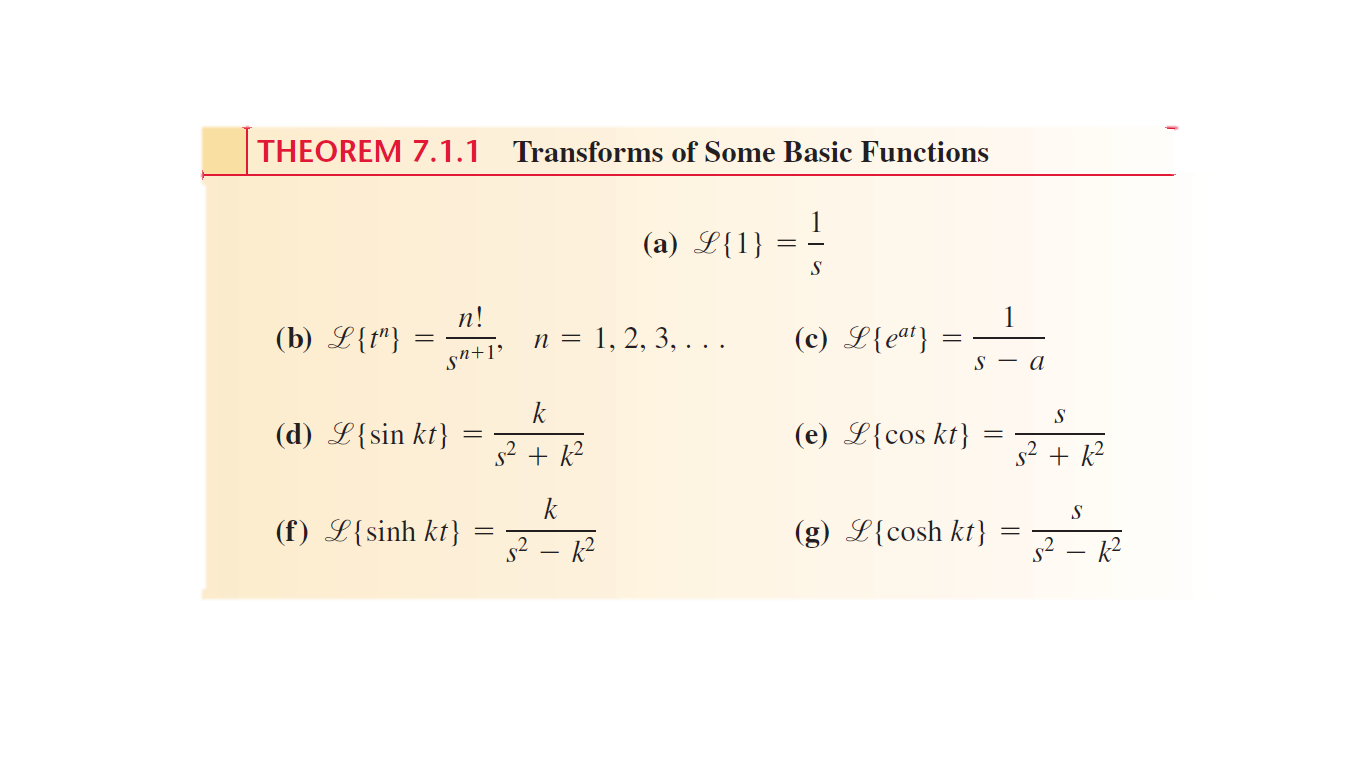 